НИИСХ Крыма и НССиС будут работать вместе на благо развития отечественного семеноводстваРабота Национального союза селекционеров и семеноводов России направлена в помощь аграриям. Союз является инициатором и организатором сотрудничества всех заинтересованных лиц в сфере селекции и семеноводства, производства сельскохозяйственной продукции растениеводства с целью создания эффективных социально-экономических, научно-производственных условий, которые позволят российскому агропромышленному комплексу выйти на передовые позиции в мире, обеспечить насыщение и стабильность внутреннего рынка сельскохозяйственной продукцией отечественного производства, реализовать экспортный потенциал. Отрадно, что Союз ставит перед собой задачи развития семеноводства совместно с наукой, а также уделяет немалое внимание засушливому региону – Крыму.С этой целью, 4 сентября, в рамках рабочего визита, в республику прибыла заместитель генерального директора НССиС - начальник отдела селекции и семеноводства Смирнова Людмила Анатольевна. В связи с тем, что сейчас в регионе особое внимание уделяется качественному семенному материалу, так как проводится масштабная сортосмена и сортообновление, Людмила Смирнова посетила инициатора этого регионального процесса – флагмана аграрной науки – ФГБУН «НИИСХ Крыма», который является активным членом Союза. Заместитель генерального директора Союза встретилась с руководством института, коллективом, посетила подразделения, поля, современные лабораторные корпуса, увидела разнообразный ассортимент семян различных культур и мощный потенциал учреждения в данном направлении, выставку инновационных достижений и стала главным участником совещания по семеноводству, которое прошло на базе научного учреждения. В связи с тем, что один из основных вопросов совещания по семеноводству – законодательно-правовой, в мероприятии также приняли участие и выступили: Первый заместитель министра сельского хозяйства Республики Крым Кратюк Денис Васильевич, руководитель филиала ФГБУ «Россельхозцентр» по Республике Крым Алексеенко Андрей Владимирович, сельхозпроизводители, занимающиеся семеноводством и поддерживающие семена отечественной селекции, ученые.Подробнее о мероприятии читайте в ближайшем номере газеты «АГРОКРЫМ».Светлана Терещенко, главный редактор газеты «АГРОКРЫМ» 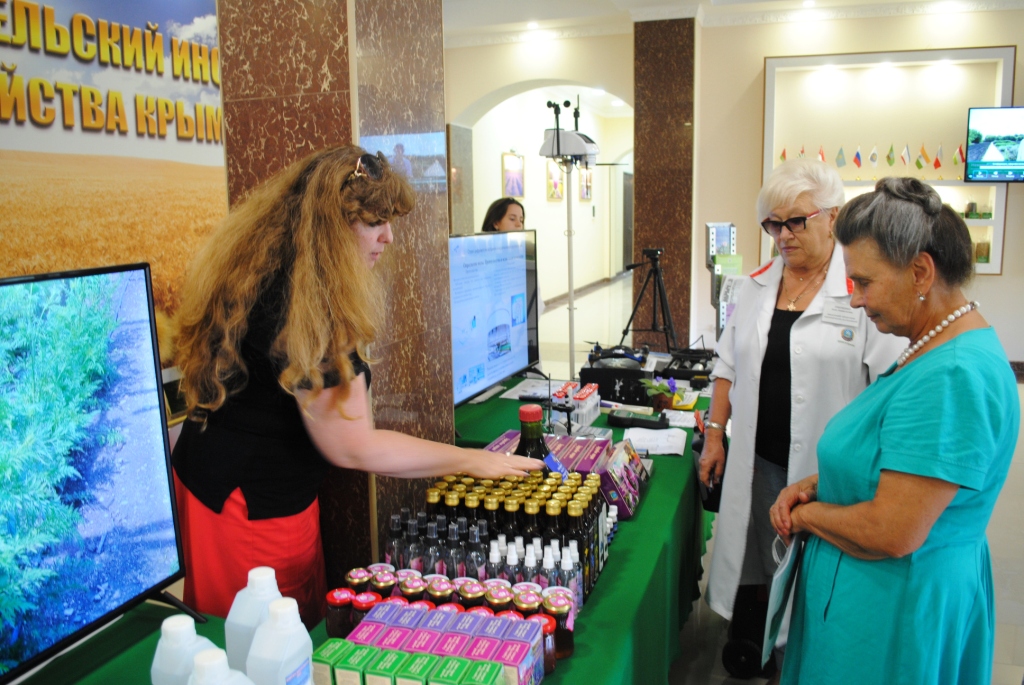 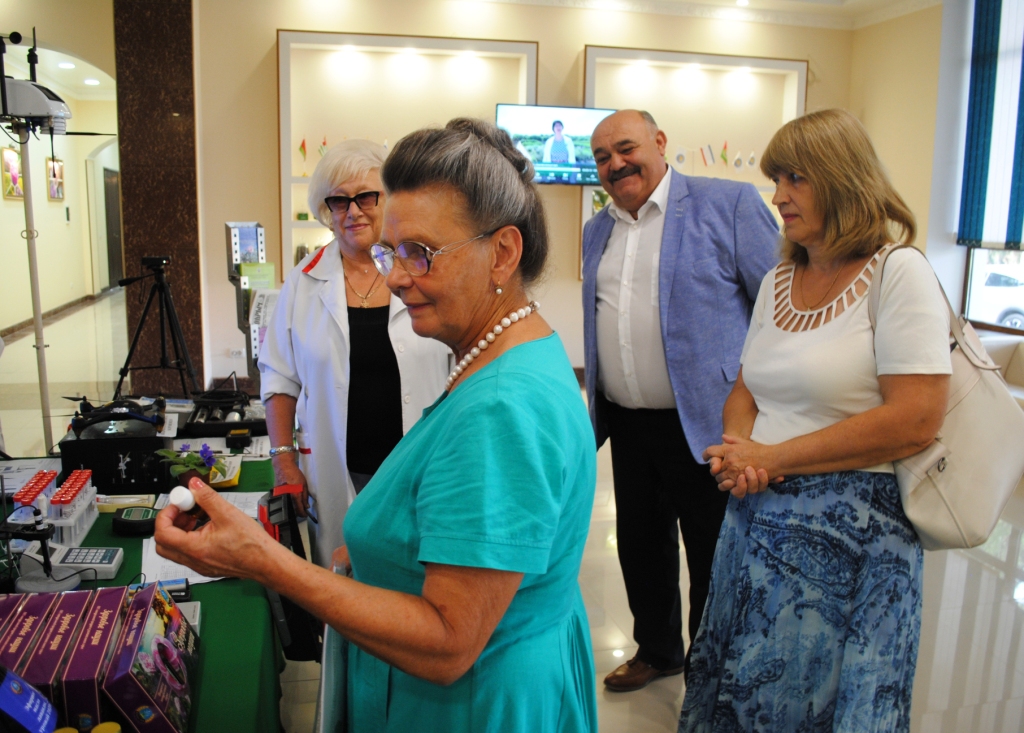 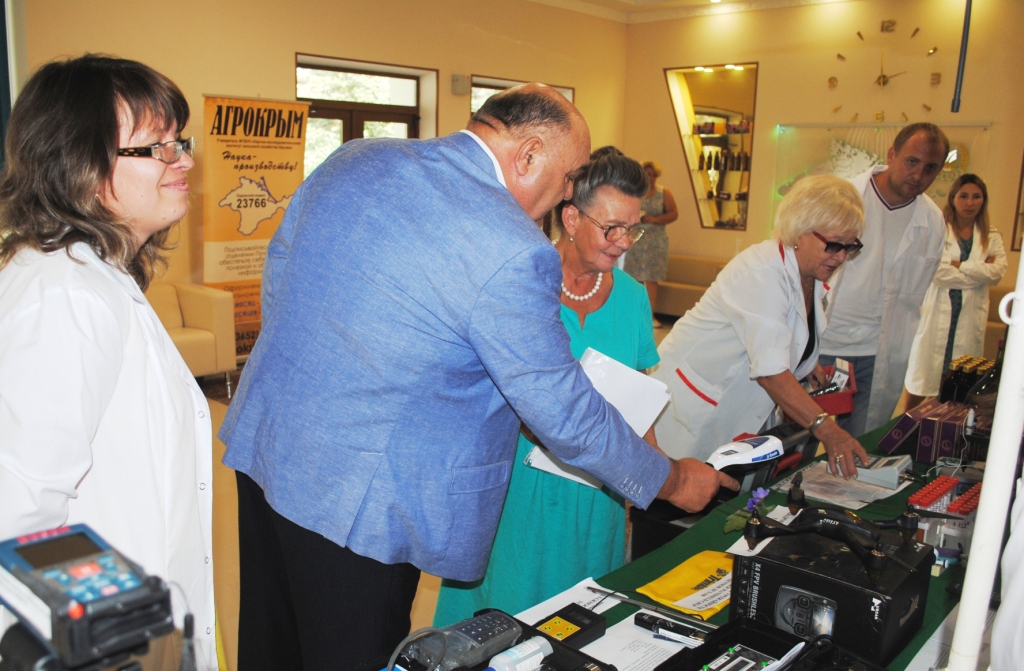 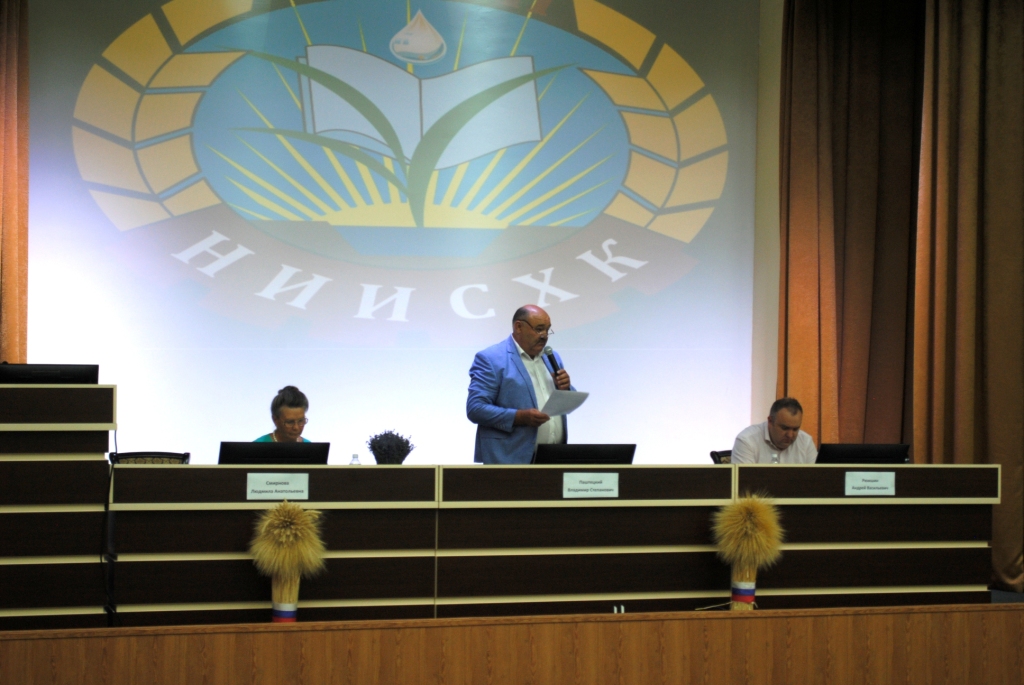 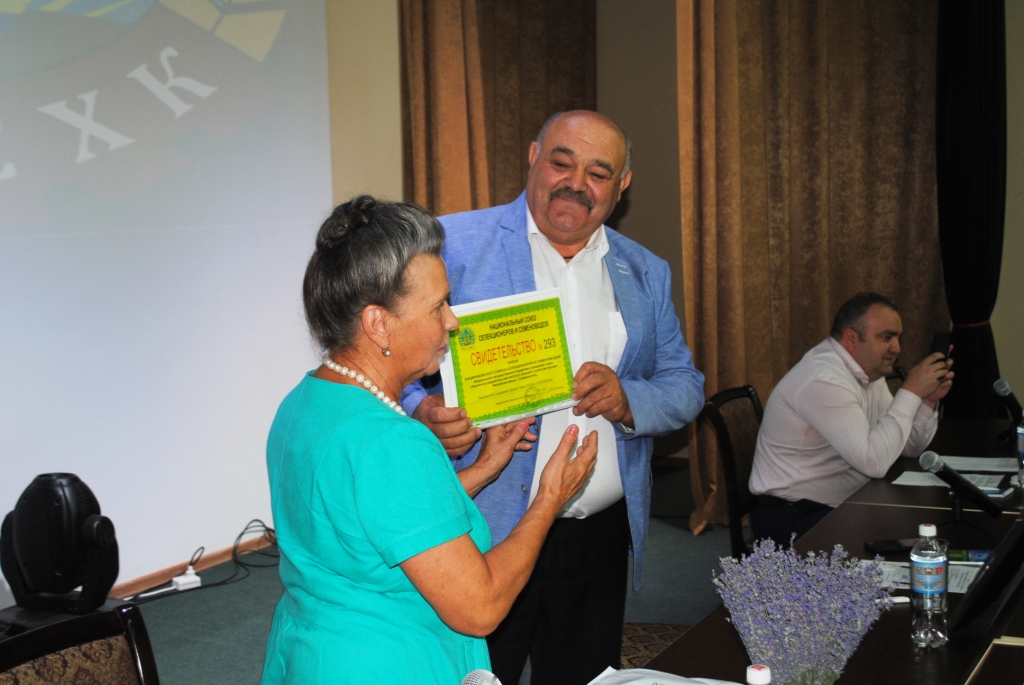 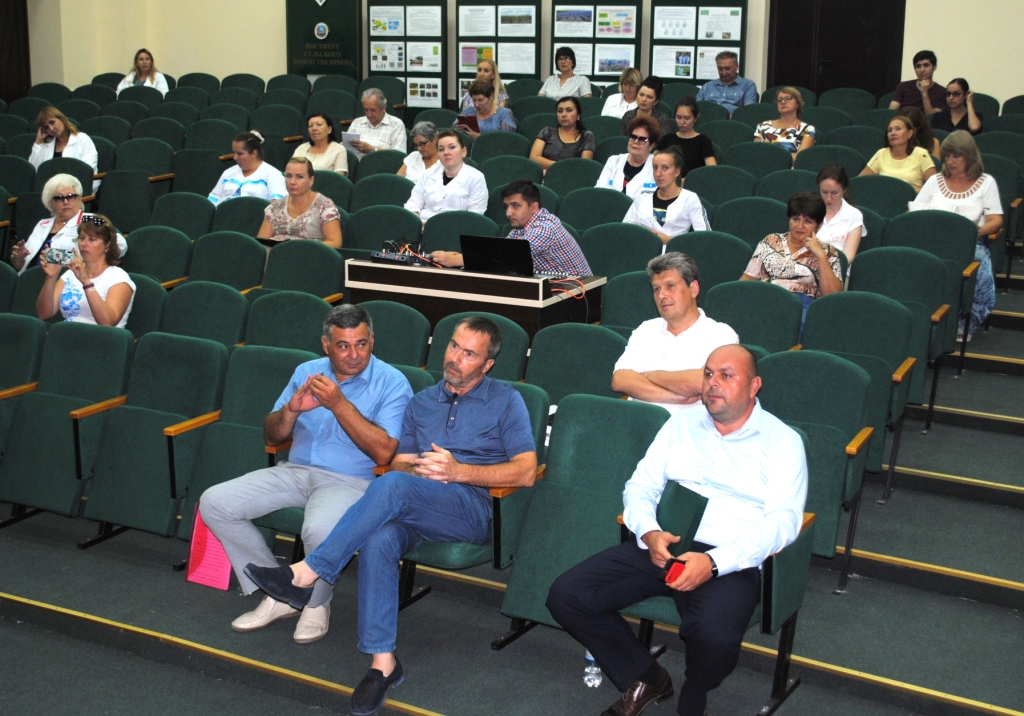 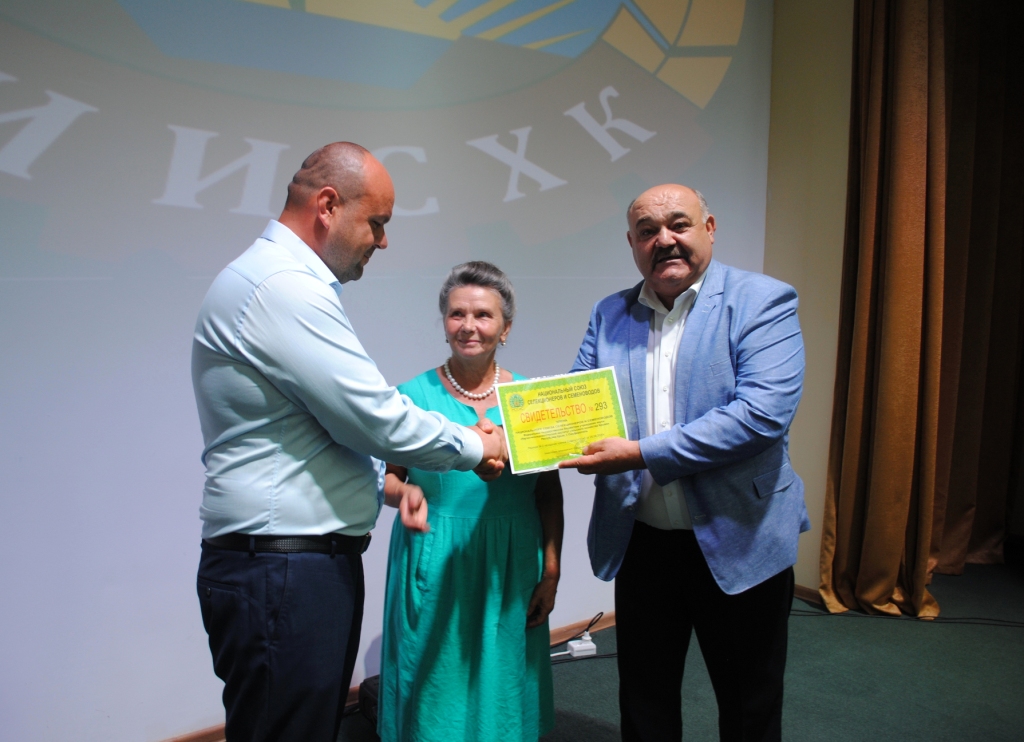 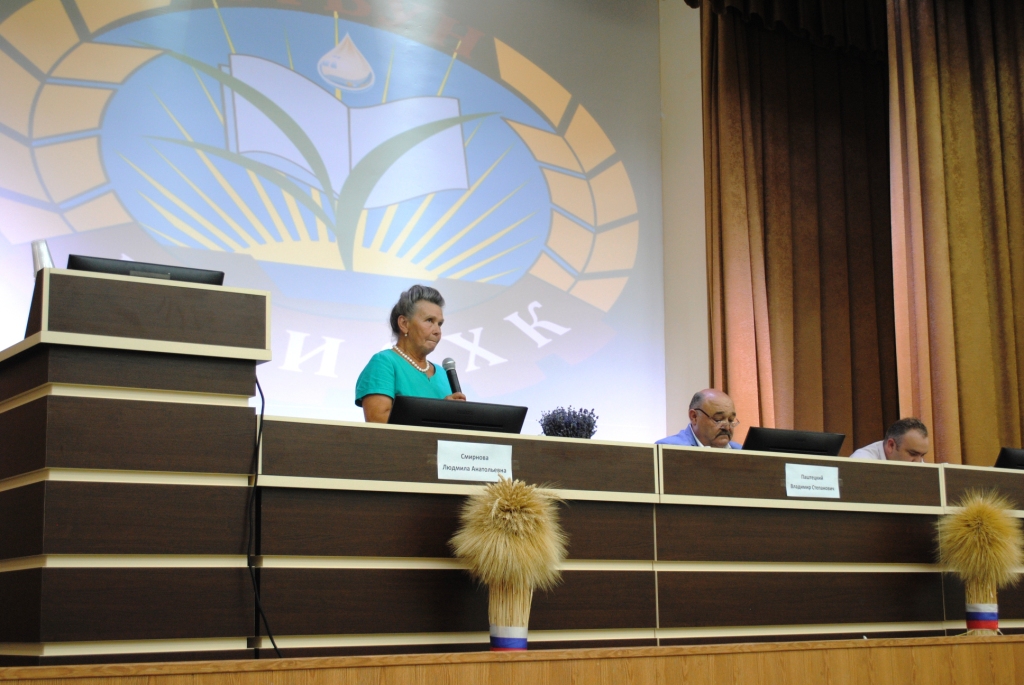 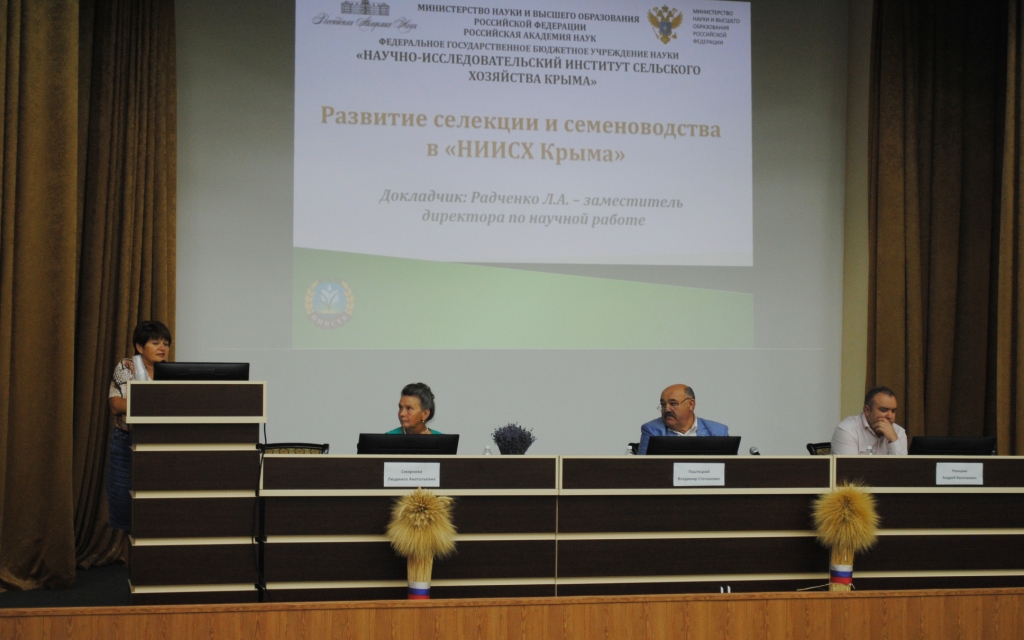 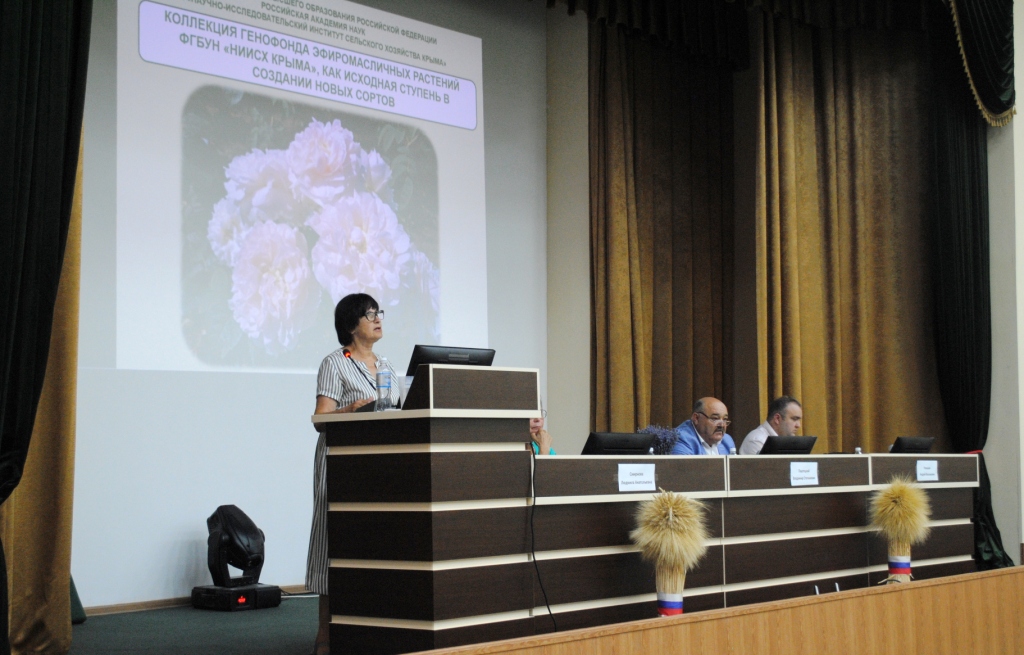 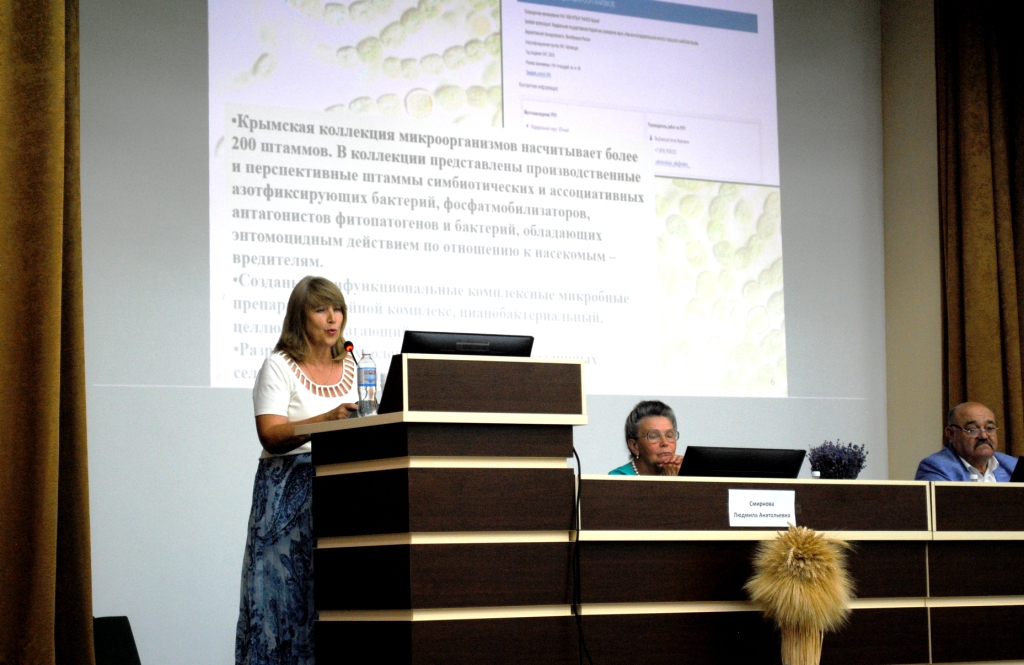 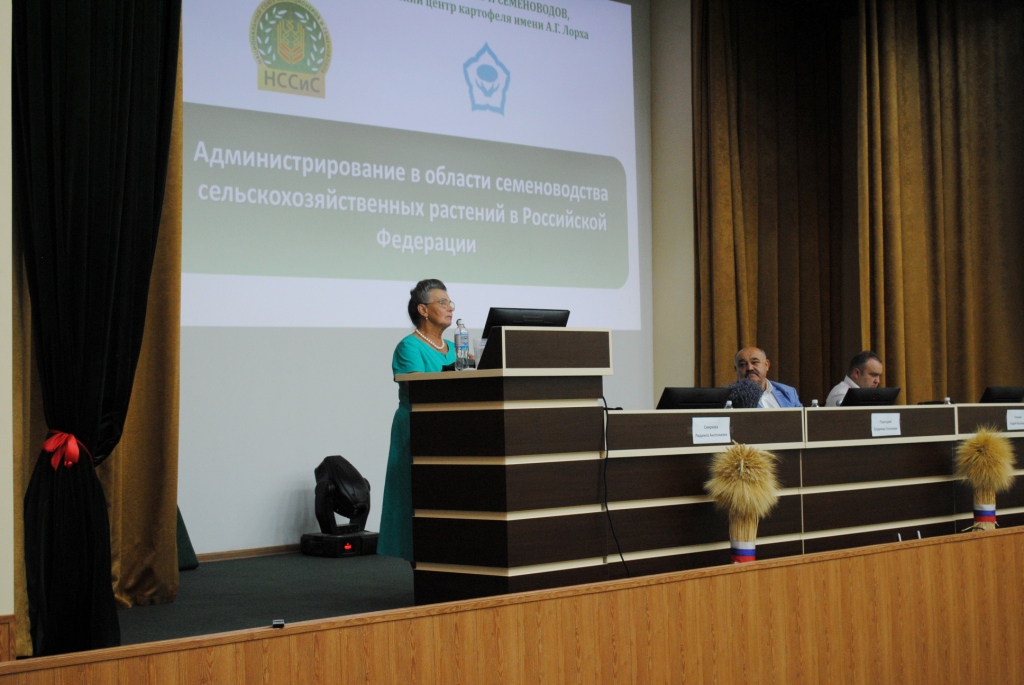 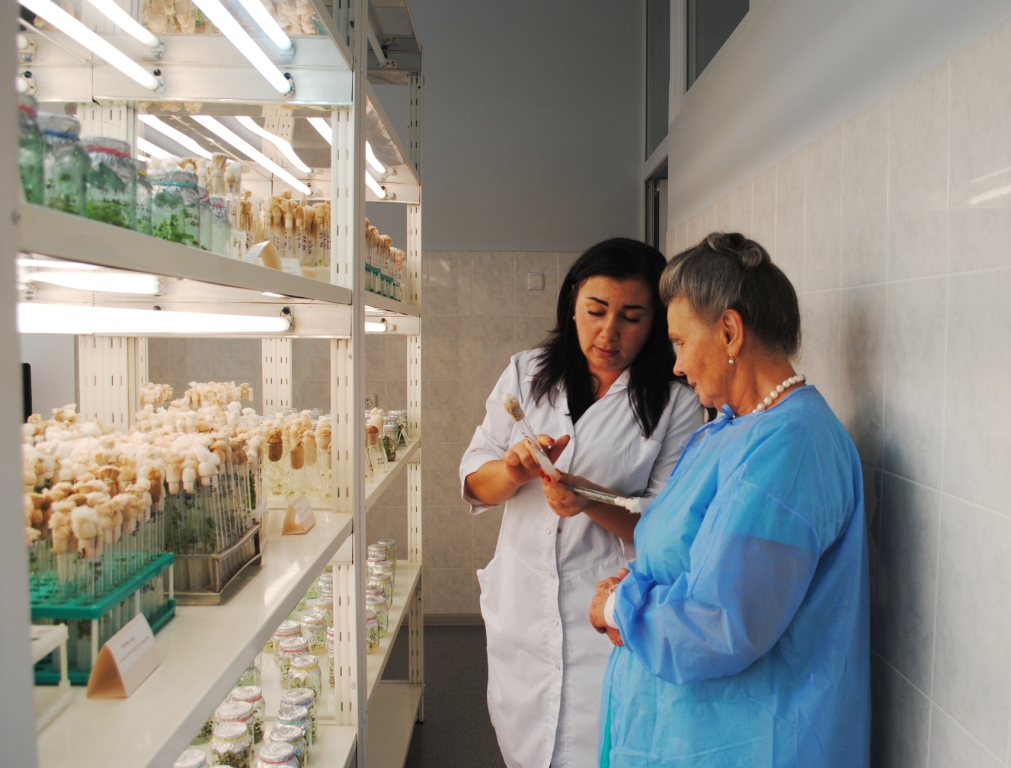 